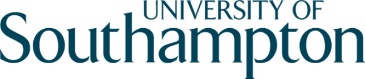 SWIP Conference – child attendee formPlease complete and sign the below form, then return it to Tracy Storey (tps@soton.ac.uk).  This form must to be completed for any child under 18 years of age on 22 June 2018.I, the undersigned, take full responsibility for my child while they are on any of the University of Southampton premises throughout the duration of the SWIP Conference 2018.Signature:……………………………………………………………………….                  Date:……………………….Full name of attendee (parent)Age of child on 22 June 2018